Мгновенное заполнение Excel1. Есть список, в котором в одном столбике записаны и фамилия, и имя.2. Вам необходимо разделить эту пару на отдельные поля, отдельно - фамилия, отдельно – имя.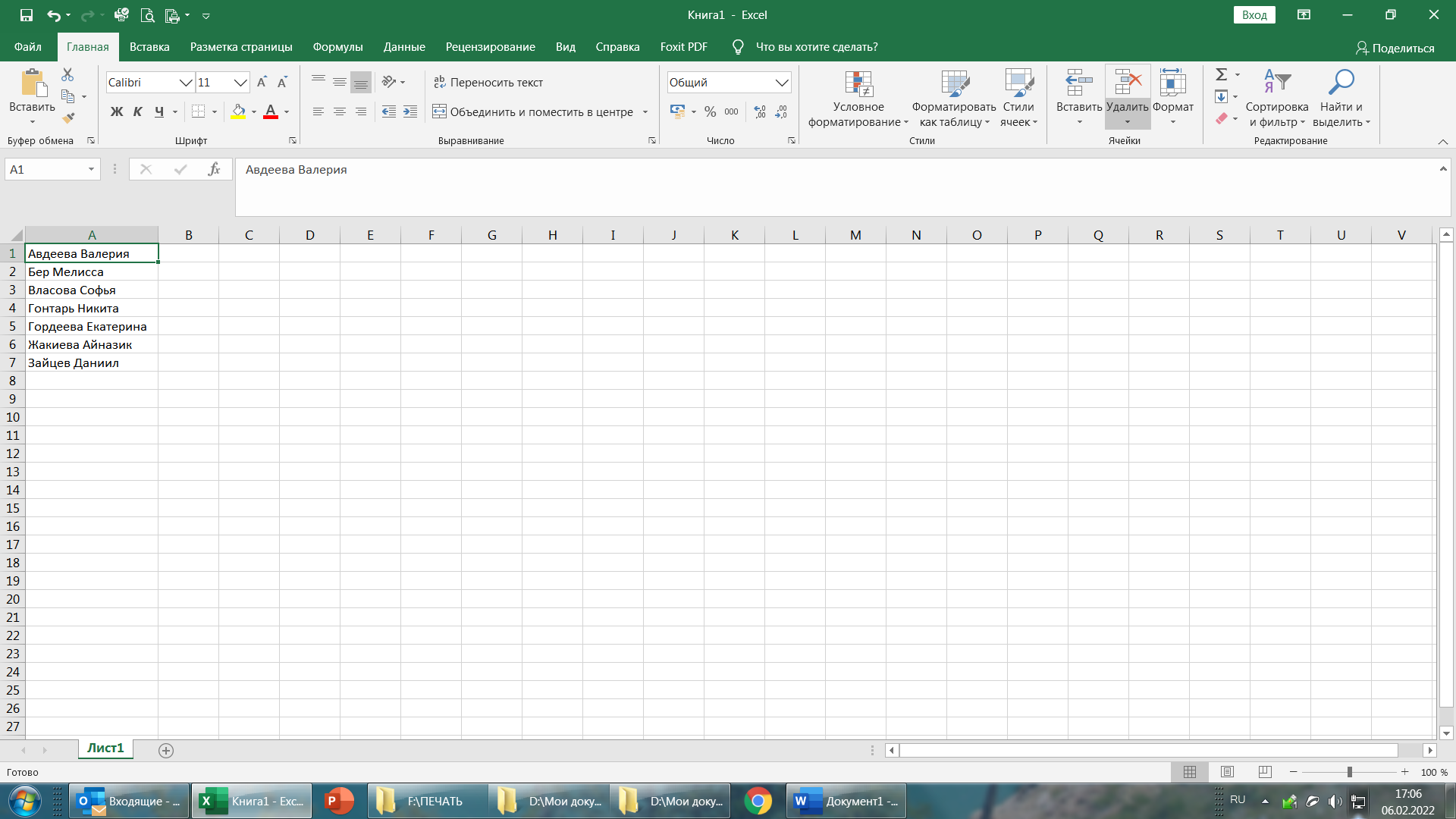 3. Ставим курсор в клетку B1 и вводим значение, равное фамилии.4. Точно такое же действие проводим с именем: клетка С1, вводим значение имени. Таким образом мы показали Excel, что мы хотим сделать.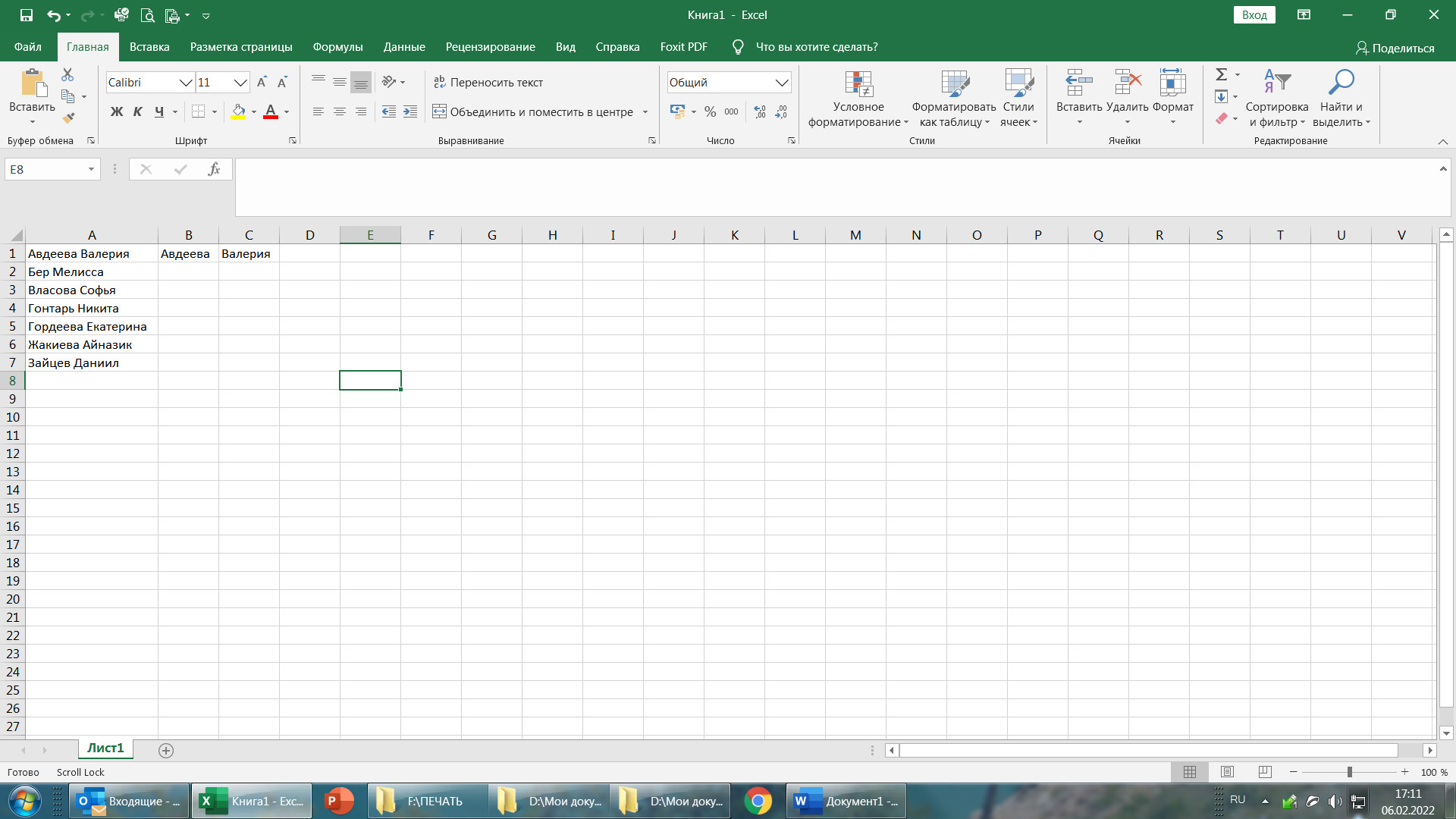 3. Теперь переходим в ячейку B2 и нажимаем сочетание клавиш Ctrl + E (Английская раскладка). 4. Все строчки далее заполнятся в соответствии с логикой отбора. Повторяем для ячейки С2.В Excel это называется мгновенным заполнением ячеек. Мы можем поменять фамилию и имя местами, можем сократить что-то, программу это не запутает. Иногда Excel может вставлять список с ошибками, т.е., например, инициалы могут быть неверными. Тогда сдедует ввести пример и на строку В3. 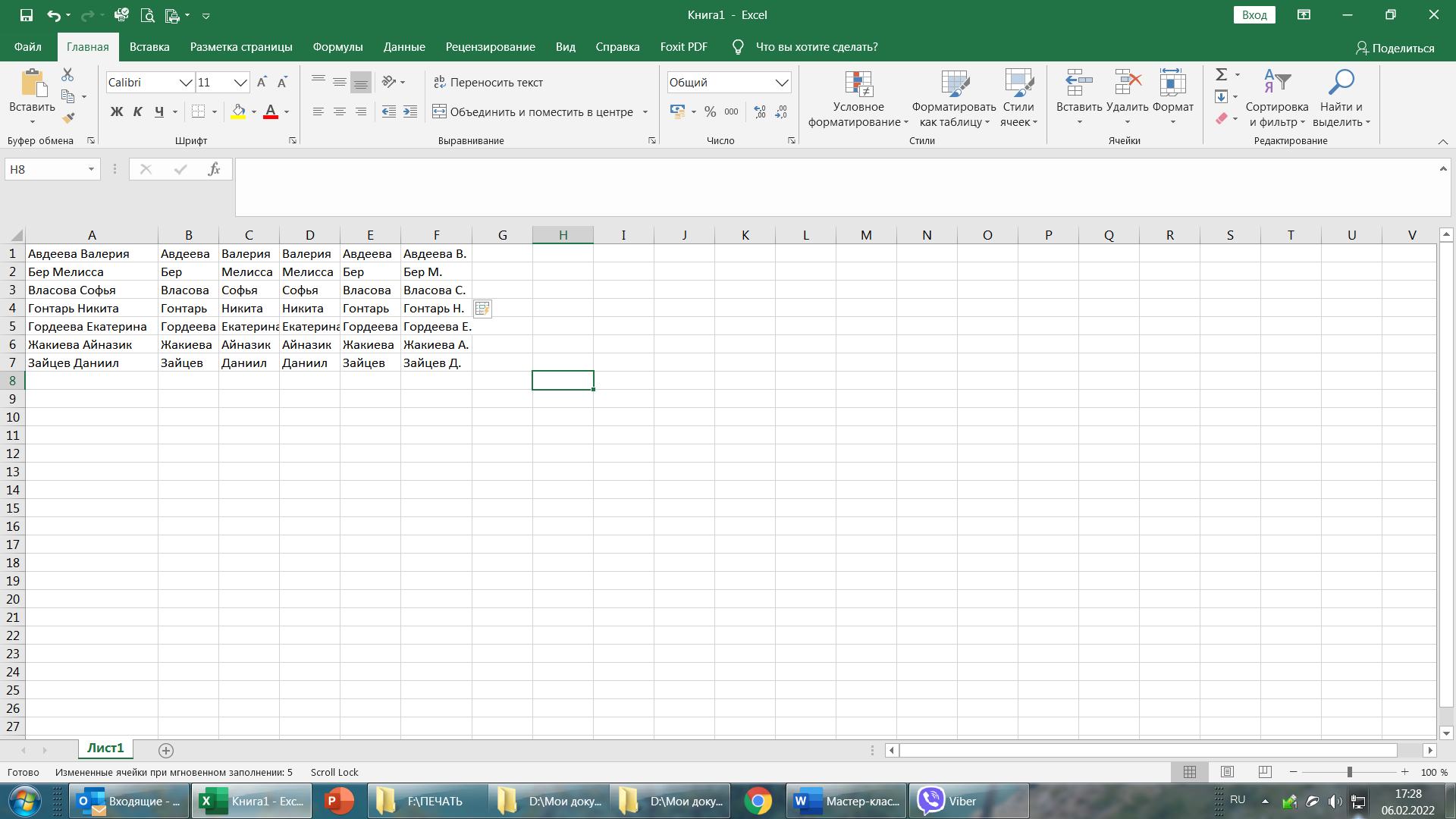 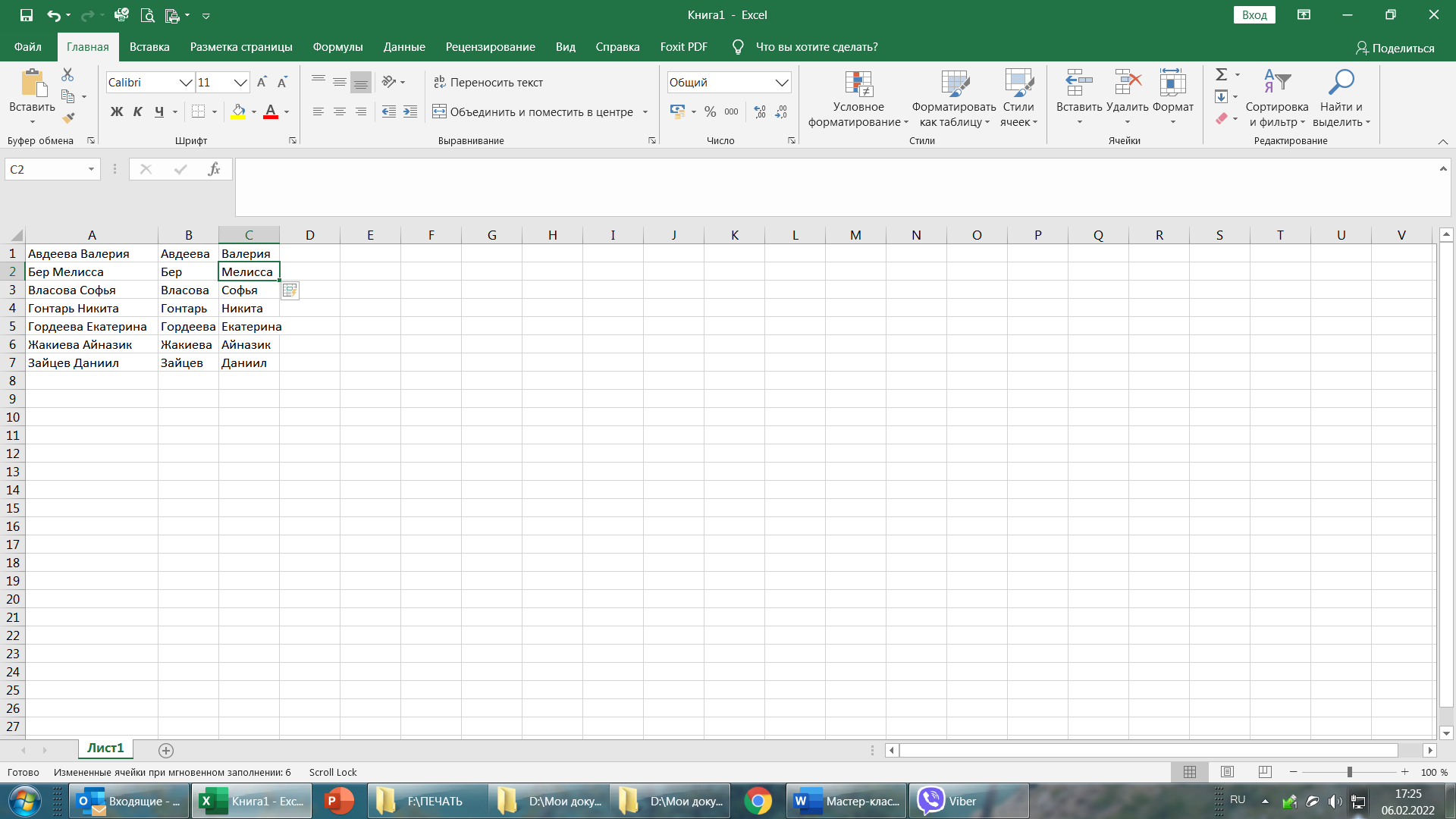 Приятные бонусы1. Нажатие F11 при выделенном диапазоне создаёт на новом листе диаграмму на основе выделенных ячеек.2. Можно одинаково изменить ширину сразу нескольких столбцов, изменив ширину только первого столбца при нескольких выделенных.3. Транспонирование информации из столбца в строчку или наоборот. Довольно полезная функция, которая нужна не так уж и часто. Но если она вдруг понадобится, удобнее транспонировать несколько ячеек сразу, не по одной. Для транспонирования в Excel есть специальная вставка.Скопируйте диапазон ячеек, который нужно транспонировать. После этого кликните правой кнопкой на нужное место и выберите специальную вставку.4. Иногда бывают ситуации, когда нужно добавить в таблицу диагональную линию. К примеру, чтобы разделить дату и время. Для этого на главной странице Excel нажмите на привычную иконку границ и выберите «Другие границы».Генератор примеровДопустим нам нужно создать для детей тренажер для отработки вычислительных навыков на сложение и вычитание в пределах 20. Справа, например, в ячейке Т1 напишем предельное значение слагаемого. В нашем случае это будет число 6. В ячейку А1 вводим формулу =СЛУЧМЕЖДУ(1;$T$1). Таким образом мы задали условие минимального и максимального слагаемого. Значок доллара нужен, чтобы значение ячейки не зависело от ее расположения. Копируем ячейку А1 и делаем вставки в ячейки С1 и Е1. В ячейки В1 и D1 вставляем знак «+», в ячейку F1 – «=». Знак нужно вставить и сразу нажать Enter, чтобы Эксель не принял знак за начало формулы.В ячейку G1 вставляем формулу суммы =A1+C1+E1.Теперь можно скопировать весь пример и вставить во второй столбик. При желании столбиков может быть любое количество. Во втором столбике можно во втором действии сложение заменить на вычитание. Тогда вносим изменения в ячейку формулы М1: =СЛУЧМЕЖДУ(1;СУММ(I1+K1)). Это необходимо, чтобы результат был всегда положительным числом. Изменяем формулу в ячейке О1: =I1+K1-M1. Осталось навести «красоту». Столбики, в которых стоят знаки, можно сделать уже. Для этого выделяем ячейку В1, далее при нажатой клавише Ctrl выделяем все остальные ячейки со знаками. При необходимости можно внести такие же изменения в ячейки с числами, изменить шрифт и размер. Ячейку, в которой учащиеся должны будут написать ответ, можно выделить, задав границы. Теперь выделим наши примеры и протянем их на нужное количество строк. Последний шаг – цвет шрифта в ячейках с результатами надо сделать белым, чтобы при выводе на печать ответы были не видны. Все, тренажер готов!Вот так выглядит готовый тренажер и тренажер для вывода на печать: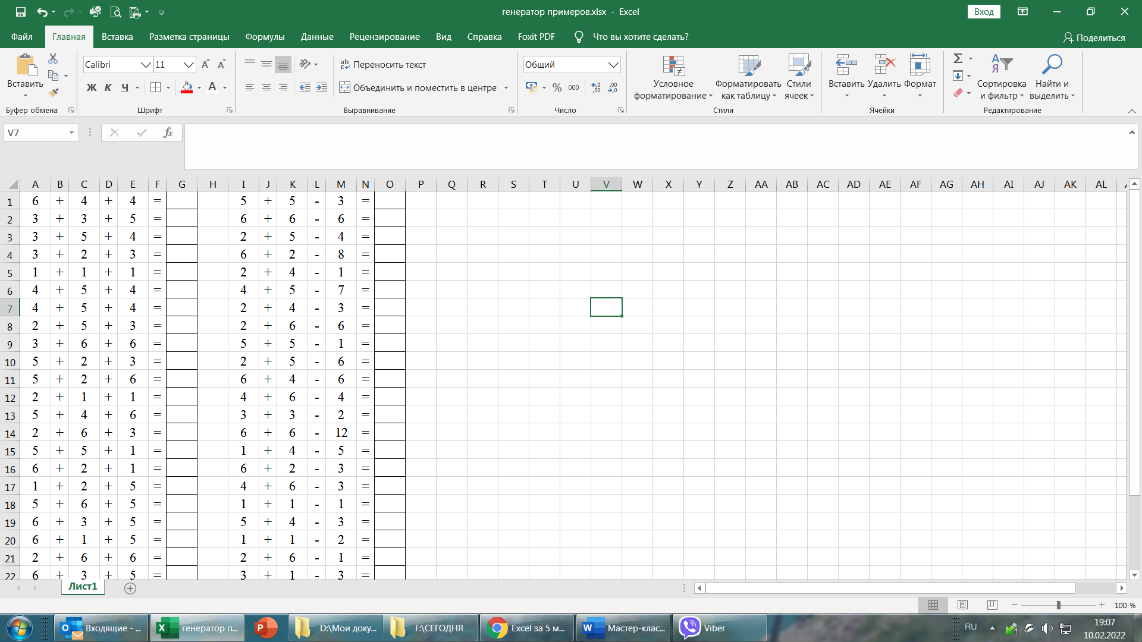 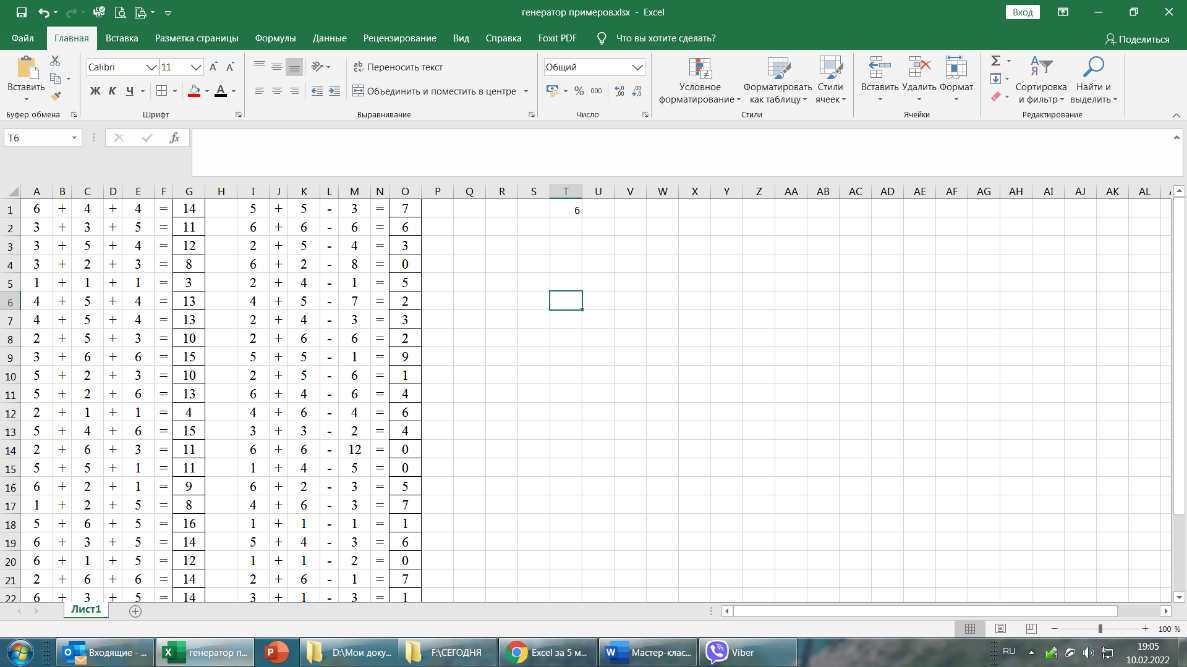 